 佛光大學105學年度第一學期 性別平等教育講座『性別&婚姻』-成果報告依據：教育部105年度學生事務與輔導工作計畫辦理。目的：活動分為兩場，第一場邀請婚姻平權法案的推動者之一，許毓仁立法委員分享這個法案推動會對於各性別、性傾向的族群可能造成的影響，及分享關於性別平權、婚姻平權的重要性。第二場邀請本校諮商輔導組林宛萱心理師，針對校園性別多元文化及性別平等主題，與各位同學討論關於性別平等於校園內的重要性，以及如何做到尊重多元性別間的文化差異。日期：105年12月21、22日 17：00至19：30活動地點：本校雲起樓301會議室、雲起樓501教室參加人員：本校學生80名演講者：許毓仁立法委員、林宛萱心理師活動內容暨流程：活動照片滿意度分析心得建議異性戀得到愛情就被讚美，其他傾向得到愛情沒有道理需要承受不平等的對待跟責備，但是我們都是人，憲法給予我們自由權，只要不危害他人就能夠去得到他們所應得的，這才是自由吧。題目雖然是婚姻平權相關，但是不像以前所聽的那麼死板無趣，而且會讓人認真的去重新檢視這個議題，也讓人能夠更去了解這些事情，今天的講演讓我非常的印象深刻。講師演講的方式我很喜歡，都會從一個社會議題或一種觀念，然後跟學生討論，聽到了許多同學的看法，了解到很多跟這個議題相關的多元觀念。多元性別在校園中也越來越受重視，我們不應該把他們當做事特殊族群對待，我們都是人，都要在校園中一起生活，應該用一樣的標準去檢視大家，也要給與大家一定的尊重意見回饋：多數反應活動時間可辦在晚上，但需要配合校車時間，提高學生意願猶豫活動場地有數位講桌，因此沒有準備相關備案，導致活動設備出現問題無法使用簡報，未來辦理上需提前進行設備的測試以及預備器材。日期時間活動流程報告/主持人備註105年12月21、22日17：10~17：30活動入場活動簽到進場105年12月21、22日17：30~17：35主持人引言諮商輔導組梁榕陞專案助理105年12月21、22日17：35~19：20主題講演許毓仁立法委員林宛萱心理師105年12月21、22日19：20~19：30會後Q&A許毓仁立法委員林宛萱心理師105年12月21、22日19：30活動散場～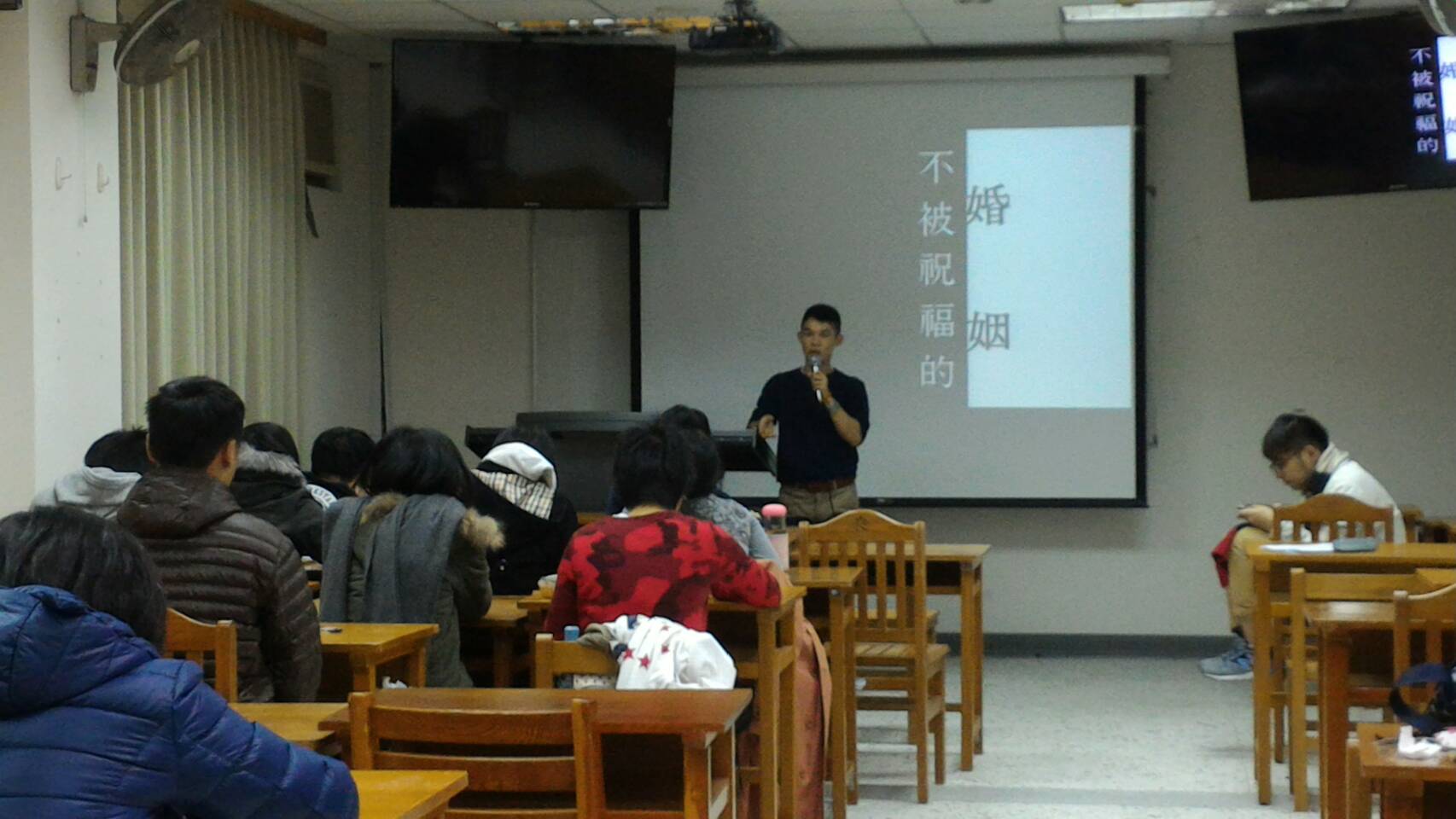 講師說明婚姻平權推動的原由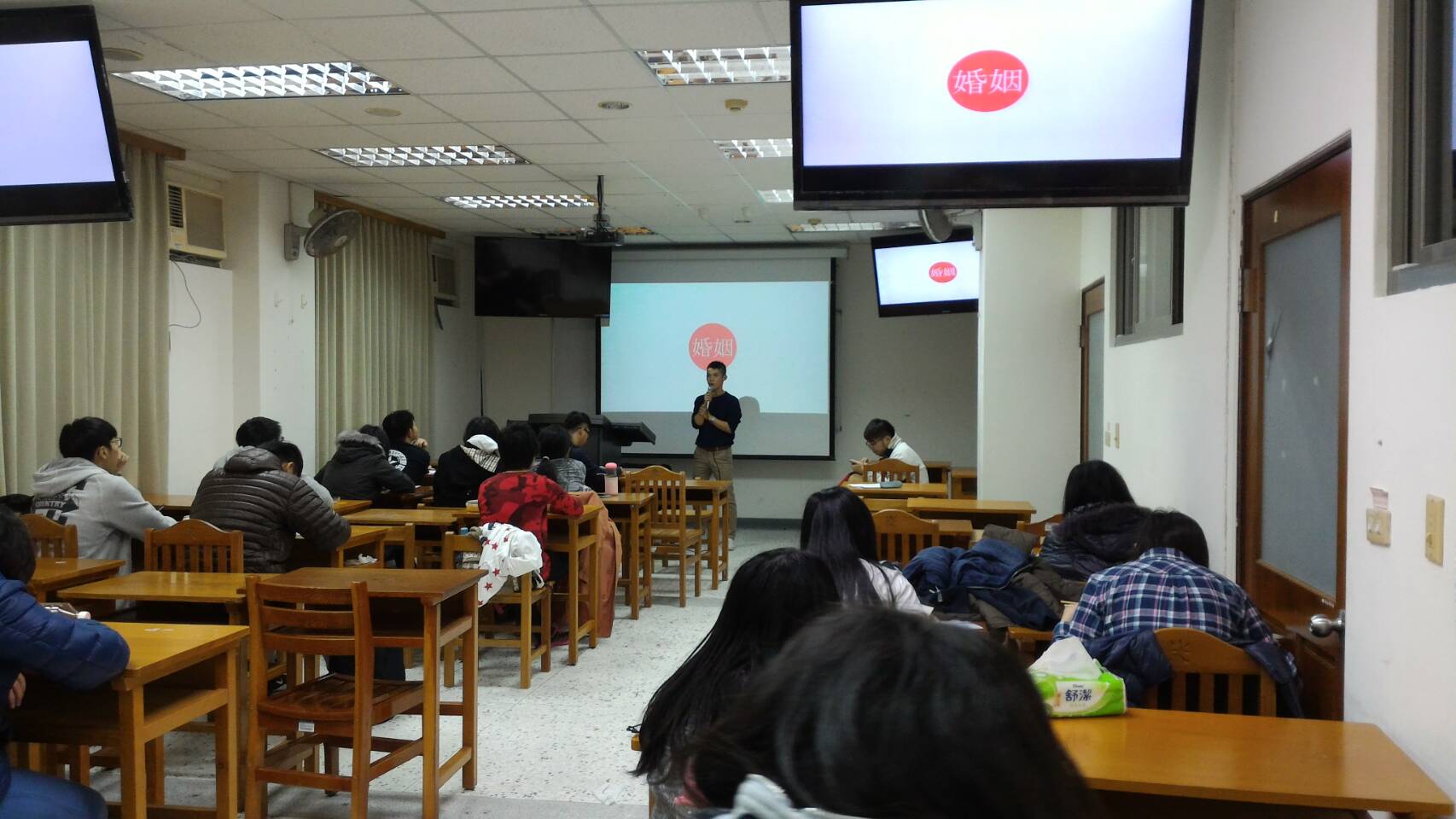 講師講解婚姻平權與性別之間的關聯性講師講解婚姻平權與性別之間的關聯性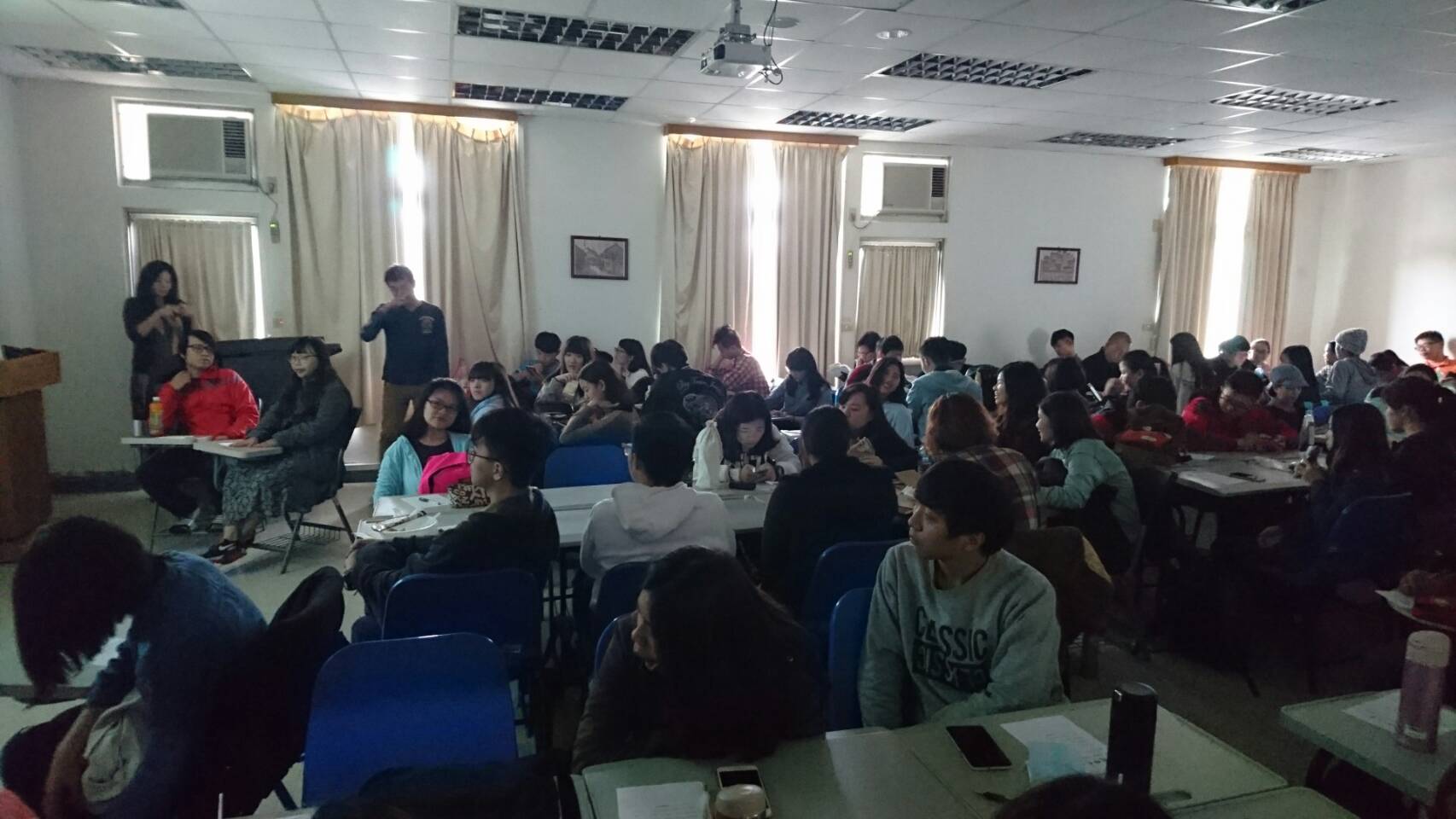 講師說明多元性別在校園的各種樣態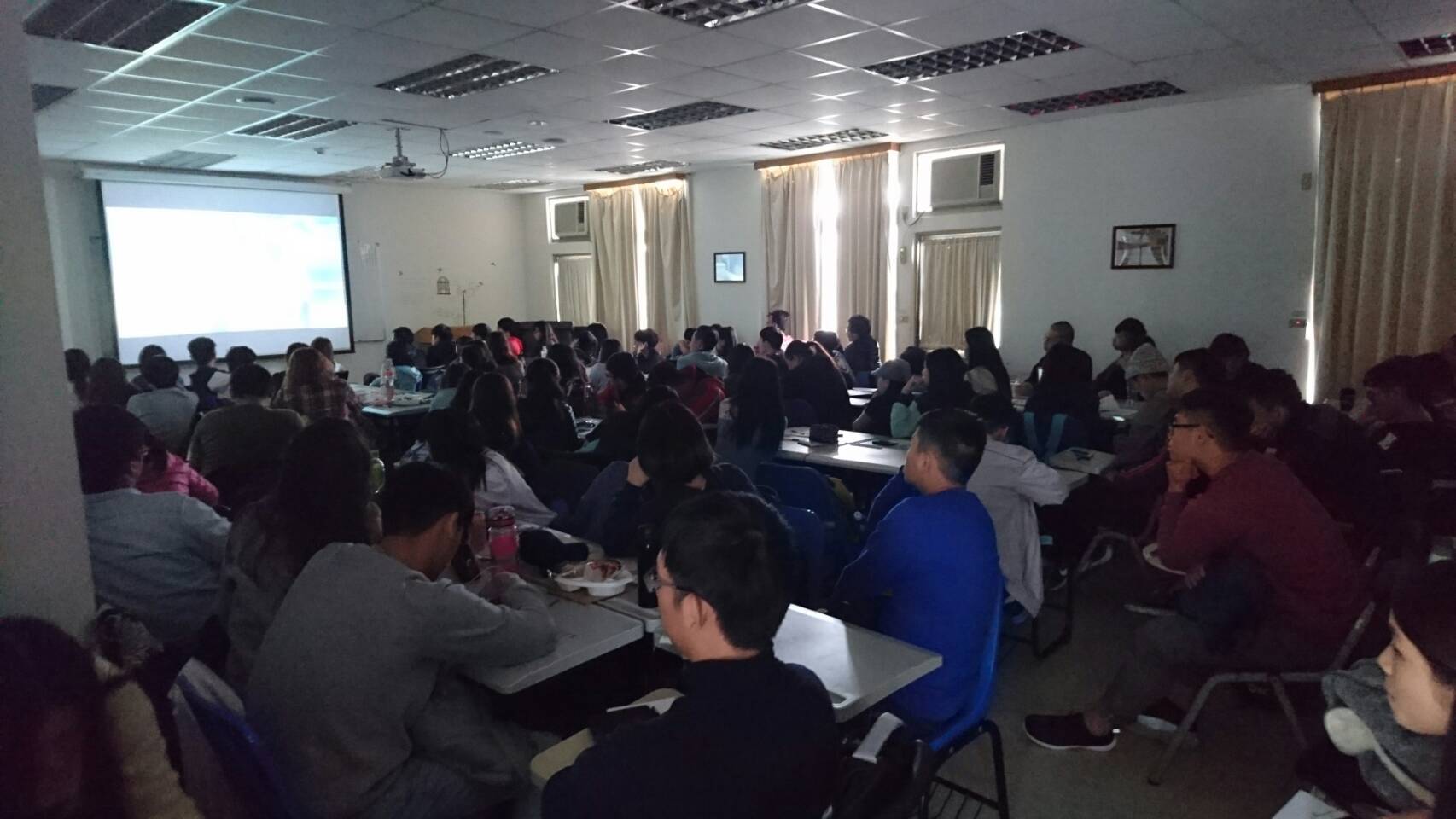 講師透過影片說明多元性別尊重的重要性12月22日。『性別』12月22日。『性別』12月22日。『性別』12月22日。『性別』12月22日。『性別』12月22日。『性別』非常同意同意普通不同意非常不同意影片與性別議題有相關聯91%9%0%0%0%影片有助於我理解性別議題65%30%5%0%0%回饋有助於我理解性別議題62%35%1%0%2%整個活動流程感到滿意75%22%3%0%0%12月29日。『婚姻』12月29日。『婚姻』12月29日。『婚姻』12月29日。『婚姻』12月29日。『婚姻』12月29日。『婚姻』非常同意同意普通不同意非常不同意影片與性別議題有相關聯77%23%0%0%0%影片有助於我理解性別議題54%41%5%0%0%回饋有助於我理解性別議題52%36%10%0%0%整個活動流程感到滿意46%48%6%0%0%